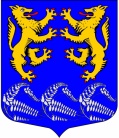 МУНИЦИПАЛЬНОЕ ОБРАЗОВАНИЕ«ЛЕСКОЛОВСКОЕ СЕЛЬСКОЕ ПОСЕЛЕНИЕ»ВСЕВОЛОЖСКОГО МУНИЦИПАЛЬНОГО РАЙОНАЛЕНИНГРАДСКОЙ ОБЛАСТИ                 СОВЕТ ДЕПУТАТОВ              РЕШЕНИЕ27.08. 2018 г.дер. Верхние Осельки                                                                       №27                     О протесте Всеволожской городской прокуратуры  на решение совета депутатов МО «Лесколовское сельское поселение» Всеволожского муниципального района Ленинградской области от 30.05.2017 №14 «Об утверждении  Порядка разработки и утверждения схемы размещения нестационарных торговых объектов на территории МО «Лесколовское сельское поселение» Всеволожского муниципального района Ленинградской области      Рассмотрев протест Всеволожской городской прокуратуры от 30.07.2018 года № 7-98-2018 на решение совета депутатов от 30.05.2017 г. №14  «Об утверждении Порядка разработки и утверждения схемы нестационарных торговых объектов на территории МО «Лесколовское сельское поселение» Всеволожского муниципального района Ленинградской области», советом депутатов принятоРЕШЕНИЕ:Протест  Всеволожской  городской прокуратуры  от 30.07.2018 года № 7-98-2018 на решение совета депутатов МО «Лесколовское сельское поселение» Всеволожского муниципального района Ленинградской области от 30.05.2017 г. №14  «Об утверждении Порядка разработки и утверждения схемы нестационарных торговых объектов на территории МО «Лесколовское сельское поселение» Всеволожского муниципального района Ленинградской области»  удовлетворить.2. Решение совета депутатов от 30.05.2017 г. №14  «Об утверждении Порядка разработки и утверждения схемы нестационарных торговых объектов на территории МО «Лесколовское сельское поселение» Всеволожского муниципального района Ленинградской области» отменить.3. Направить настоящее решение во Всеволожскую городскую  прокуратуру.4. Опубликовать настоящее решение в газете «Лесколовские вести» и на официальных сайтах муниципального образования в информационно - телекоммуникационной сети «Интернет». 5.   Решение вступает в силу со дня его официального опубликования.        6. Настоящее решение направить в уполномоченный орган – орган исполнительной власти Ленинградской области, уполномоченный Правительством Ленинградской области на осуществление деятельности по организации и ведению регистра муниципальных нормативных правовых актов Ленинградской области, для внесения в федеральный регистр муниципальных нормативных правовых актов.7.  Контроль за исполнением решения оставляю за собой.Глава муниципального образования                                                   А.Л. Михеев